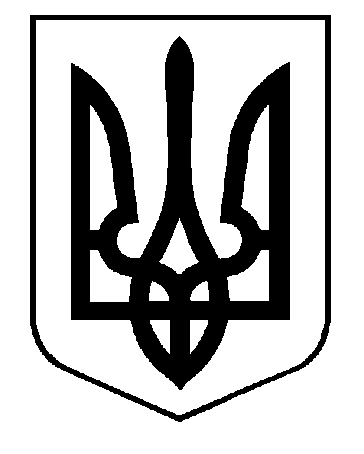 УКРАЇНАВИКОНАВЧИЙ КОМІТЕТСАФ’ЯНІВСЬКОЇ СІЛЬСЬКОЇ РАДИ ІЗМАЇЛЬСЬКОГО РАЙОНУ ОДЕСЬКОЇ ОБЛАСТІРІШЕННЯ24 березня 2022 року									№   54Про роботу із зверненнями громадян на  2022 рік	Відповідно до  ст. 38 Закону України «Про місцеве самоврядування в Україні» Закону України "Про звернення громадян", Указу Президента України №109/2008 від 07.02.2008 "Про першочергові заходи щодо забезпечення реалізації та гарантування конституційного права на звернення до органів державної влади та органів місцевого самоврядування", виконком Саф’янівської сільської ради Ізмаїльського району Одеської областіВИРІШИВ:1. Інформацію відповідальної за роботу зі зверненнями громадян Судді В.М.   про роботу із зверненнями громадян у виконавчому комітеті Сафянівської сільської ради за 2022 рік – взяти до відома.2. Керівникам, посадовим особам, працівникам виконавчого комітету сільської  ради:2.1 Забезпечити неухильне виконання вимог Закону України "Про звернення громадян", Указу Президента України №109/2008 від 07.02.2008 "Про першочергові заходи щодо забезпечення реалізації та гарантування конституційного права на звернення до органів державної влади та органів місцевого самоврядування".2.2 Посилити особисту відповідальність за термінами розгляду звернень громадян.3. Призначити відповідальною особою зі зверненням громадян Суддю Вячеслава Михайловича4.Відповідальній за роботу зі зверненнями громадян Судді В.М.:4.1 Посилити контроль за термінами розгляду звернень громадян, які надходять до виконкому.4.2 Надавати методичну допомогу працівникам структурних підрозділів виконавчого комітету з питань роботи зі зверненнями громадян.5. Затвердити графік виїзних прийомів (додаються).6. Контроль за виконанням даного рішення покласти керуючого справами виконавчого комітету Суддю В.М..Саф’янівський сільський голова				          Наталія ТОДОРОВАЗАТВЕРДЖЕНОрішенням виконавчого комітетуСаф’янівської сільської ради Ізмаїльського району Одеської областівід 24.03.2022 року №  54ГРАФІКвиїзного прийому громадян сільським головою Саф’янівської  сільської ради на 2022 рікМісяцьМісце проведенняДата проведенняЧас проведенняСіченьс.Саф’янис.Багате21.01.202222.01.202209.00-10.3011.00-12.30Лютийс.Лощинівкас.Каланчак18.02.202219.02.202209.00-10.3011.00-12.30Березеньс.Броскас.Матроска18.03.202219.03.202209.00-10.3011.00-12.30Квітеньс.Ларжанка20.04.202209.00-10.30Травеньс.Озерне18.05.202209.00-10.30Червеньс.Утконосівка22.06.202209.00-10.30ЛипеньКам’янка 20.07.202209.00-10.30СерпеньКислиця 19.08.202209.00-10.30ВересеньКомишівка21.09.202209.00-10.30ЖовтеньМуравлівка 19.10.202209.00-10.30ЛистопадПершотравневе 23.11.202209.00-10.30ГруденьСтара НекрасівкаНова Некрасівка21.12.202222.12.202209.00-10.3011.00-12.30